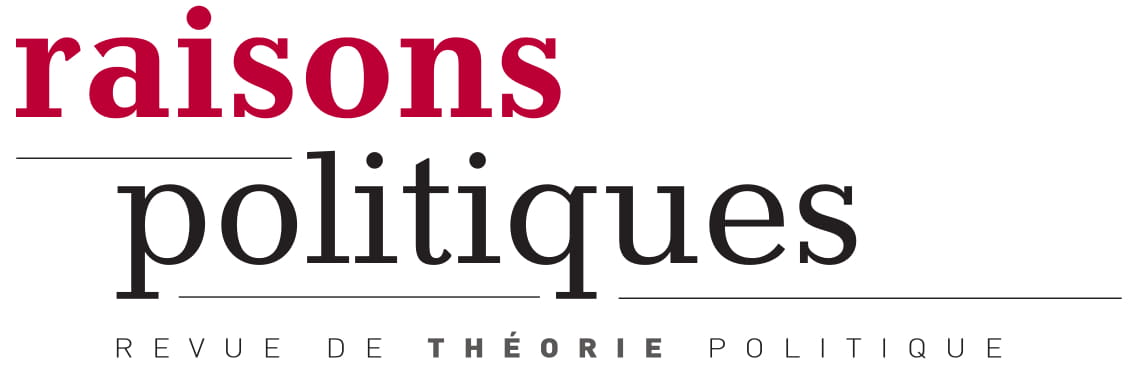 Recommandations aux auteursLe respect de ces recommandations contribuera à la qualité du travail de rédaction et à la rapidité de fabrication de la revue. Merci de vous conformer strictement à ces indications, particulièrement en ce qui concerne les références bibliographiques.Le corps du texte- Il doit respecter le calibrage prévu pour chaque rubrique : environ 35 000 signes pour l rubrique « Varia »environ 20 000 signes pour les « Lectures critiques »- Le calibrage comprend les espaces, les notes de bas de page, la note bio-bibliographique et le résumé. Ces deux derniers doivent être traduits en anglais, titre de l’article compris.- Il doit être envoyé par courriel, au format Word, au secrétariat de rédaction (eleonore.beurlet@sciencespo.fr).- La texte doit être structuré, les styles limités au strict minimum (normal, titre niveau 1, titre niveau 2, appel de note, etc.) et rédigé en police Times New Roman, 12, justifié à gauche, interlignage 1,5. Un modèle de feuille de styles pourra être envoyé pour accompagner la rédaction du texte.- L’emploi de l’italique est réservé aux expressions et mots étrangers (latin par exemple). Les citations sont en romain et entre guillemets.- L’emploi de caractères gras est réservé aux titres et intertitres.- Les années sont présentées en chiffres et en entier (les années 1960), les siècles indiqués en chiffres arabes (18e siècle).- Les appels de notes sont placés avant le signe de ponctuation. Lorsqu’un appel de note concerne une seule citation dans la phrase, il est placé avant le guillemet fermant. Lorsqu’il concerne plusieurs citations dans une même phrase, il est placé avant le signe de ponctuation final de la phrase.- La suite induite d’une énumération se termine par « , etc. » (et non par un point de suspension).Les notes et références bibliographiques - Elles sont placées exclusivement en bas de page, numérotées de 1 à n, et terminées par un point (la revue ne publie pas de notes en fin d’articles). - L’ordre de présentation est le suivant : auteur (Prénom, Nom), Titre, lieu d’édition, nom de l’éditeur, éventuellement « Collection », année de parution, pagination (p. 19-24 ou p. 19 et suiv.).- Les titres d’ouvrages et les noms de revues sont en italique.- Les titres de contributions dans un ouvrage et les titres d’articles dans une revue sont en romain et entre guillemets ainsi que les titres des thèses non publiées.- Le nom des traducteurs doit être mentionné (trad. fr. Prénom Nom).- Les termes en latin sont en italique, et suivis d’un point s’ils sont abrégés (op. cit., cf., ibid., et al., etc.).- Pour les articles déjà cités : art. cité (romain).- Les liens hypertextes sont indiqués entre parenthèses.Les propositions de dossierLes propositions de dossier thématique doivent être adressées au secrétariat de rédaction (eleonore.beurlet@sciencespo.fr).Ils comprennent :- Une présentation générale du dossier (environ 2-4 pages) expliquant l’angle d’approche, la problématique, l’intérêt de la publication par rapport à la littérature, les liens avec la théorie politique.- Un sommaire (même provisoire), avec les auteurs contactés ou pressentis, ainsi que les titres et résumés des articles.- Une présentation bio-bibliographique du ou des coordinateur(s) du dossier.Submission guidelines